Обавештење о адреси е-поште за пријем електронских фактура у складу са Законом о електронском фактурисању од 1. мајаЗаконом о електронском фактурисању уређују се издавање, слање, пријем, обрада, чување, садржина и елементи електронских фактура, у трансакцијама између субјеката јавног сектора, између субјеката приватног сектора, односно између субјекта јавног и субјекта приватног сектора и друга питања која су од значаја за електронско фактурисање. Овим законом, у члану 24. став 2. прописује се обавеза субјекта јавног сектора да прими и чува електронску фактуру издату у складу са овим законом, као и обавеза издавања електронске фактуре другом субјекту јавног сектора са применом од 1. маја 2022. године, односно обавеза издавања електронске фактуре субјекту приватног сектора са применом од 1. јула 2022. године.ЈП „Електропривреда Србије“ је извршило регистрацију и пријаву на Систем електронских фактура Министарства финансија Републике Србије, на адреси: https://efaktura.mfin.gov.rs/ и да се од тренутка регистрације примењују сва права и обавезе прописане Законом о електронском фактурисању. Поред осталог, то подразумева да све послате и примљене електронске фактуре имају својство веродостојних исправа. Имајући у виду да се претежна делатност (производње електричне енергије и експлоатација минералних сировина, комерцијалног и гарантованог снабдевања електричном енергијом) у оквиру предузећа ЈП „Електропривреда Србије“ обавља у огранцима (организационим целинама), за потребе пријема и евидентирања електронских фактура путем е-поште, отворене су следеће адресе:Начин на који директни корисници Система електронских фактура морају уносити адресу е-поште огранка приликом креирања излазних докумената.Корак бр.1 - Потребно је отворити картицу креирај нови документ. Након уноса података у форму за креирање документа, неопходно је уписати припадајућу адресу е-поште организационе целине којој се упућује креирана фактура, кликом на опцију Додај коментар. Корак бр.2 - У пољу додај коментар потребно је уписати адресу е-поште организационе целине, и уколико постоје додатне напомене на нивоу документа.Визуелни приказ неопходних корака приликом уноса адресе е-поштеКорак бр. 1:         				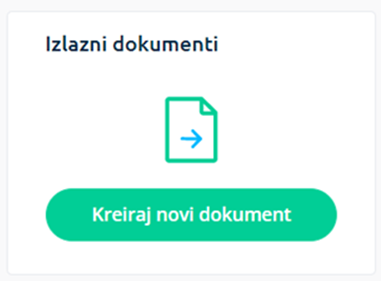 Корак бр. 2: 	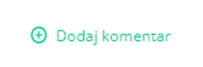 Корак бр.2 - У пољу додај коментар потребно је уписати адресу е-поште организационе целине, и уколико постоје додатне напомене на нивоу документа.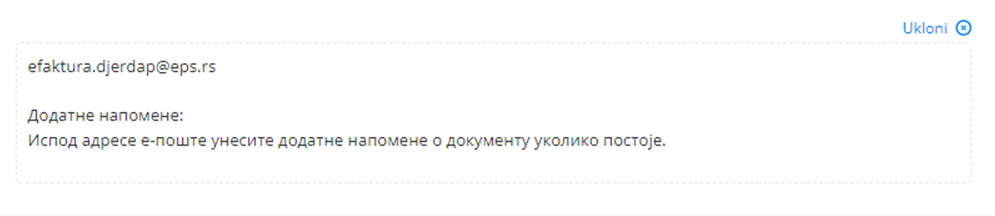 Р. Бр.Организациона целинаАдресаАдреса за пријем е-поште1Огранак ХЕ ЂердапТрг Краља Петра 1, Кладовоefaktura.djerdap@eps.rs2Огранак ТЕНТБогољуба Урошевића-Црног 44, Обреновацefaktura.tent@eps.rs3Огранак Дринско Лимске ХЕТрг Душана Јерковића 1, Бајина Баштаefaktura.dlhe@eps.rs4Огранак РБ КолубараСветог Саве 1, Лазаревацefaktura.rbk@eps.rs5Огранак Панонске ТЕ-ТОБулевар Ослобођења 100, Нови Сад,efaktura.panonske@eps.rs6Огранак ТЕ-КО КостолацНиколе Тесле 5-7, Костолацefaktura.kostolac@eps.rs7Огранак ЕПС СнабдевањеЦарице Милице 2, Београдefaktura.epss@eps.rs8Огранак Обновљиви извори енергијеЦарице Милице 2, Београдefaktura.oie@eps.rs9Јавни извршитељи Комерцијално снабдевањеefaktura.epss-komercijalno@eps.rs10Јавни извршитељи Гарантовано снабдевање Београдefaktura.epss-beograd@eps.rs11Јавни извршитељи Гарантовано снабдевање Нови Садefaktura.epss-novisad@eps.rs12Јавни извршитељи Гарантовано снабдевање Краљевоefaktura.epss-kraljevo@eps.rs13Јавни извршитељи Гарантовано снабдевање Крагујевацefaktura.epss-kragujevac@eps.rs14Јавни извршитељи Гарантовано снабдевање Нишefaktura.epss-nis@eps.rs15Произвођачи ЕЕefaktura.epss-oie@eps.rs16Управа ЈП ЕПСБалканска 13, Београдefaktura.uprava@eps.rs